Ovinos Autoconsumo MaxMaízCebadaSorgoPellet AfrechilloPellet de GirasolExpeler de Soja    Sal UreaCarbonato de CalcioNúcleo Vitamínico y MineralPerfil nutricional:Proteína  13,6%EM 2,3 Mcal/kgFND 25%FB 4,3%Indicaciones de Uso:Borregas recría y engorde: Los animales deberán disponer de agua baja en sodio en cantidad no limitante durante todo el día.El alimento balanceado deberá ofrecerse a comedero lleno. El consumo de alimento se auto limitará en una cantidad equivalente al 1,6% del peso vivo. En condiciones de corral deberán disponer de forraje (heno) en cantidad no limitada.El periodo de alimentación no deberá superar los 60 días.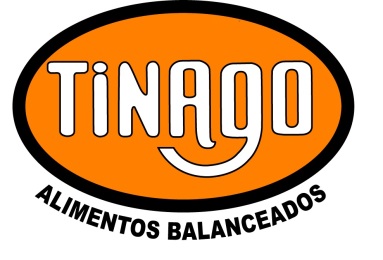 REGISTROCódigo:R-27-AQFecha : 22-05-2014Revisión:00Página 1 de 1Hoja Técnica – Composición AlimentosCódigo:R-27-AQFecha : 22-05-2014Revisión:00Página 1 de 1Lisina 0,5%Metionina 0,3%Calcio 0,9%Fosforo 0,5%Sodio 6,4%Manganeso 66,5 mg/kgZinc 76,8 mg/kgHierro 128,1 mg/kgCobre 12,7 mg/kgYodo 0,5 mg/kgSelenio 0,3 mg/kgCobalto 0,6 mg/kgVitamina A 3909,7 mg/kgVitamina D 781,9 mg/kgVitamina E 17,4 mg/kgMonensina 32,6 mg/kg